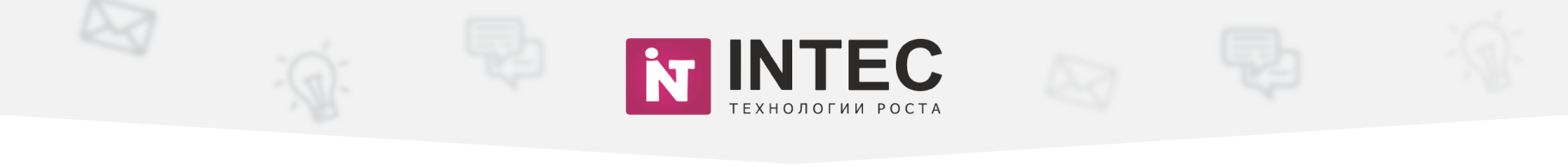 Тестовое задание рерайт текстаО проекте: Здравствуйте, уважаемый соискатель! Сейчас мы набираем в команду INTEC копирайтеров для написания и редактирования статей на медицинскую тематику.Предлагаю вам выполнить тестовое задание. Необходимо сделать рерайт текста и вставить в него ключевые слова(они идут после текста)также после текста идет ТЗ.Объем: 13 290 с пробеламиТребования к контенту и уникальности:Сохранять структуру и содержание, НЕ ДОБАВЛЯТЬ СВОЮ ИНФОРМАЦИЮ! Сохранять подзаголовки, списки, терминологию, важные цифры и данные. Соблюдать правила русского языка и избегать гипертрофированной эмоциональной окраски (кратчайшие, высочайшее, современнейшие, высокопрофессиональные и т. д.). Если вы видите ошибки в исходнике, их нужно исправлять. Избегать длинных предложений – не более 20 слов (не считая предлогов, союзов и т. д.)В конце каждой статьи идут ключевые слова, все по 1 разу должны быть в тексте, их нужно выделить разными цветами. Должны быть использованы ВСЕ указанные ключи. Они должны быть равномерно распределены по тексту. Слова в ключах можно склонять, склеивать по смыслу, менять местами («зеркало красивое» - «красивое зеркало») и разбавлять другими словами («услуги дизайнера цена» - мы предлагаем *услуги дизайнера* по выгодным *ценам*). По возможности вставляйте ключи в подзаголовки. Если указан один ключ, его нужно использовать каждые 200-500 зн. Уникальность не менее 80% (по первому показателю), длина шингла и фразы в настройках «Адвего Плагиатуса» - 4. Не гонитесь за 100% уникальностью, главное, чтобы текст был написан качественно! Скачать программу для проверки уникальности можно тут: https://advego.com/plagiatus/.Если вы дочитали до этого места, начните текст со слова "енот" или "пупочек"- так мы будем уверены в том, что вы прочитали ТЗ :)Названия компаний и городов писать с большой буквы. Не используйте букву "ё". Слово "вы" пишите с маленькой буквы.Статьи от первого лица писать нельзя!Кавычки везде французские.Выделяйте ключи цветом в самой работе и таким же цветом в списке ключей под текстом. Разные ключи – разные цвета. Не употребляйте устаревшие слова типа «издревле», «дабы».Текст должен быть написан в Trebuchet MS, размер 10. Интервал одинарный.Текст для рерайтаЧто такое гигрома? Это кистозное образование доброкачественной природы, состоящее из плотной соединительнотканной стенки и вязкого содержимого. Последнее внешне напоминает прозрачное желе, а по характеру — серозную жидкость с примесями слизи.Гигромы связаны непосредственно с суставами и локализуются рядом с ними. Заболевание не имеет возрастных ограничений, поэтому может встречаться как у взрослого человека, так и у ребенка.Чаще всего возникновение данного заболевания наблюдается у молодых женщин. Составляют примерно 50% от всех доброкачественных опухолей лучезапястного сустава. Прогноз при гигромах благоприятный, однако, риск развития рецидивов достаточно высок по сравнению с другими видами доброкачественных опухолей.В МКБ 10 гигрома имеет код М71.3, что характеризует следующие места локализации:• лучезапястная суставная поверхность;• коленный сустав;• голеностопное месторасположение кисты;• новообразование в области над локтевым сгибом;• образование может находиться на фаланговой поверхности пальцев рук, обычно прослеживается у лиц, которые занимаются щепетильной работой.ПричиныВ настоящее время не установлена четкая причинно-следственная связь между определенными предпосылками и развитием гигром. Тем не менее, в научном мире бытуют несколько теорий относительно этиологии и патогенеза данных опухолевых образований, однако ни одна из них не является полноценной и не может описать все существующие случаи.Практически замечено, что гигромы являются частым следствием опасных тендовагинитов, а последние развиваются у людей, вынужденных в силу профессиональной деятельности совершать многократно повторяющиеся однотипные движения. Примером таких профессий является программист, пианист, фасовщик товаров и так далее.Точная причина появления гигромы сустава не установлена. Специалисты указывают на факторы, которые способствуют развитию опухоли:• наследственная предрасположенность;• чаще всего заболевание возникает у кровных родственников;• травмирование суставов;• повторная травматизация суставов;• постоянная большая нагрузка на сустав или сухожилие;• гигрома кисти достаточно часто встречается у людей, профессиональная деятельность которых связана с работой за компьютером, печатной машинкой, у пианистов.Виды гигромыГигрома бывает двух видов — однокамерная и многокамерная. Гигрома, как и любая другая киста, внутри содержит жидкость с муцином. Яйцо однокамерной гигромы неэластичное. Многокамерные кисты способны расширяться внутрь тканей за счет своих боковых ответвлений.Как протекает: частые симптомы и признакиГигрома на голове, субдуральная форма – возникшее в результате черепно-мозговой травмы скопление цереброспинальной жидкости, сдавливающей головной мозг. Субдуральная новообразование типа hygroma может быть острой, подострой и хронической. Хронической считается «шишка» сроком от 2 недель.Гигрома тыльной стороны кисти и запястья. Самая распространенная разновидность заболевания может проявляться и на пальцах. Гигрома сустава пальца вызывает сильный дискомфорт, так как мешает работе и не позволяет вести привычный образ жизни. Новообразование в области запястья сильно затрудняет сгибание и разгибание суставов. Пациент не может заниматься привычными делами и жалуется, что гигрома болит. Часто ощущения становятся непереносимыми и требуется немедленное хирургическое вмешательство.Гигрома лучезапястного сустава Гигрома лучезапястного сустава – доброкачественное образование, состоящее из капсулы с примесью фибрина. Основной симптом – круглое новообразование под кожей размером до 6 см. Вначале боли нет, но со временем она может сдавливать сосуды и затруднять функционирование руки. К оперативному вмешательству по удалению «шишки» прибегают, если развивается сильный болевой синдром.Гигрома стопы Данная разновидность довольно-таки редкое заболевание: гигрома образуется в области голеностопа или на внешней стороне фаланговых костей. При этом недуге больные жалуется на неудобства при ношении обуви и ходьбе. Бывают случаи, когда больной случайно травмирует ступни. В основном это передавливание нервных окончаний и сосудов, расположенных в пораженном месте.Гигрома коленного сустава Опухоль развивается вследствие скопления жидкости непосредственно в полости синовиальной сумки. К группе риска относятся спортсмены, а также люди, проводящие много времени на ногах (курьеры, почтальоны, продавцы).Гигрома сухожилия Она развивается из ткани суставной синовиальной оболочки и сухожилий. Шишка, которая образовалась на месте полученной травмы, будет непрерывно болеть. Усиливаться болевые ощущения могут при движении поврежденной конечностью или при соприкосновении ее с каким-либо предметом.СимптомыКлинические проявления гигромы зависят от ее размеров. Чем меньше гигрома, тем незаметнее для пациента ее проявления. Как правило, она достигает в диаметре 2-5 сантиметров. При увеличении опухоли начинает сильно растягиваться синовиальная сумка, что может вызывать чувство боли и дискомфорта.Если гигрома сдавливает нервные стволы и мелкие сосуды, то могут возникать следующие симптомы:1. Онемение, покалывание кожи;2. Боли неврологического характера;3. Застой крови.Выглядит гигрома как шарик различных размеров, находящийся под кожей. На ощупь это округлое образование плотное, внутри находится желеобразное прозрачное содержимое.Запущенные гигромы могут приводить к нарушению венозного оттока из пораженной области, так как сдавливаются крупные вены. Также могут возникать и симптомы сдавливания нервных стволов. Первая ситуация проявляется следующими признаками:• Отечность ниже места поражения• Изменение цвета кожи, как правило, она становится синюшной• Усиливающиеся боли• Резкое ограничение подвижности руки или ноги.Специалисты отмечают, что гигрома в 35% случаев может протекать вообще бессимптомно. Такое возможно, если образование находится под связкой и обнаруживается лишь после увеличения в размерах, когда начинают беспокоить боли.Возможные осложненияПри самопроизвольном вскрытии гигромы или же вскрытии её в результате внешнего травмирующего воздействия наблюдается длительное поступление содержимого гигромы через образовавшееся отверстие.В случае неблагоприятного развития событий в области, подвергшейся травмированию гигромы, может возникнуть воспалительная реакция, вплоть до развития нагноения при присоединении инфекции. При этом клиническая картина характеризуется классическими местными и общими признаками воспаления.ДиагностикаЛечением гигромы занимается врач-травматолог. Диагностировать болезнь можно только после предварительного подробного анамнеза и осмотра пациента. Признаки заболевания настолько типичны, что можно спутать с другими болезнями.Дифференциальная диагностика гигромы с другими заболеваниями производится с использованием таких инструментальных методов как:• рентгенография;• УЗИ (ультразвуковое исследование);• компьютерная томография;• пункция с биопсией.Диагноз гигромы выставляется только в том случае, когда все остальные исследования исключили более тяжелые патологии, а в биоптате не произошел рост бактерий, что означает стерильность содержимого опухолевидного образования. Врач внимательно изучает рентген пациента и делает заключительный вывод о заболевании. Как лечить гигромуЛечение при гигроме зависит от ее размеров. Так, на начальных стадиях, когда она достаточно маленькая, могут быть применены консервативные методы, оказывающиеся достаточно эффективными. При больших размерах ганглия вылечить его можно только при помощи хирургического вмешательства.Методы лечения гигромыКонсервативный метод для того, чтобы избавиться от гигромы — выполняется при помощи физиотерапевтических методов (электрофореза, согревающих процедур) с длительным бинтованием поражённого сустава и ограничением движений в нём. Эффективность таких процедур сомнительна, а даже при кажущемся исчезновении — высока вероятность повторного её появления.Также назначают профессиональный массаж. Он нормализует отток синовиальной жидкости из опухоли в направлении суставной щели, обратное движение, как правило, ограничивается;Пункция — содержимое гигромы тщательно удаляется через прокол, а в оставшуюся полость вводят склерозирующее вещество, которое склеивает стенки капсулы и препятствует повторному образованию. После этого накладывают давящую повязку для более надёжного склеивания стенок и гипс для обездвиживания сустава и уменьшения выработки внутрисуставной жидкости;Оперативное лечение – иссечение гигромы. Показания для хирургического лечения:• Боль при движениях или в покое.• Ограничение объема движений в суставе.• Неэстетичный внешний вид.• Быстрый рост образования.Особенно рекомендовано хирургическое вмешательство при быстром росте гигромы, поскольку иссечение крупного образования сопряжено с рядом трудностей.Для более качественного и быстрого заживления раны необходимо на несколько дней после операции обездвижить ту часть тела, на которой располагалась гигрома.Восстановительный период во многом зависит от объема операции и септических осложнений в послеоперационный период. При наиболее благоприятном исходе снятие швов осуществляется на 5 – 7 день.При развитии покраснения и отека в области швов и просачивании сукровицы или гноя велик риск прорезывания кожи шовным материалом и расхождения краев раны. Если это происходит, то необходимо повторное хирургическое вмешательство, направленное на удаление отмерших тканей и санацию воспалительного очага. Восстановление работоспособности наступает в конце второй недели.ПрогнозПри своевременном обращении за медицинской помощью, и хирургическом удалении опухоли, прогнозы положительные. В отношении трудовой деятельности прогноз относительно благоприятный, конечность, как правило, продолжает на 100% нормально функционировать.Народные средства при гигромеЛечить гигрому можно и в домашних условиях. Чаще всего пациенты используют для этого медную монетку, которую прикладывают к образованию и туго привязывают. Как правило, через несколько дней капсула рассасывается.Лечение гигромы народными средствами включает:1. Растение физалис при гигроме. На мясорубке измельчают плоды физалиса и полученный состав прикладывают к больному месту. Поверх него — хлопчатобумажную ткань, сверху целлофан. Все это фиксируют бинтом. Держат такой компресс до утра. Вечером процедуру повторяют — гигрому сначала моют теплой водой с мылом, а затем прикладывают компресс. Спустя две недели болезнь проходит, а на месте гигромы появляется небольшой след, который вскоре полностью исчезнет.2. Компресс. Хорошо зарекомендовали себя в лечении синовиальной кисты компрессы из раствора морской соли и йода. Следует взять пол-литра горячей воды и растворить в ней соль (не менее 100 грамм), добавить немного йода. В этом растворе перед сном смачивают марлю и тщательно протирают больной участок. Сверху накладывают чистую ткань из 100% шерсти и бумагу для компрессов. Все плотно фиксируют бинтом. Такие компрессы следует делать в течение недели. После трехдневного перерыва лечение возобновляют. Они помогают убрать симптомы и снять отек. 3. Отвар из сосны. Ветки молодой сосны необходимо залить теплой водой и кипятить на протяжении 20 минут. Потом на муке, воде, дрожжах и соде нужно замесить тесто, сделать из него лепешку и испечь в духовке. Покрыв опухоль бинтом, на нее нужно лить горячий (но не кипяток!) отвар, пока он не закончится. Далее необходимо снять бинт, разрезать лепешку и мякишем положить ее на шишку. Лучше всего проводить такую процедуру на ночь.4. Красная глина. Смешайте три столовых ложки красной глины и полторы столовых ложки теплой соленой воды. При необходимости добавьте еще немного воды, но в результате у вас должна получиться очень густая, однородная масса. Намажьте ее на гигрому, положите сверху кусок полиэтилена, и закрепите его при помощи бинта. Этот компресс можно держать до двенадцати часов подряд. Делайте его в течение одной-двух недель, и результат не заставит себя долго ждать.5. Эффективным природным лекарством при гигроме является и полынь. Свежие стебли растения измельчают до кашеобразного вида. Массу выкладывают на плотную ткань или бумагу для компрессов и накладывают на нарост. Оставляют на больном месте, как и в предыдущем рецепте.6. Горячий парафин. Доказано, что воздействие тепла может положительно повлиять на процесс рассасывания образования. Парафин растапливается с помощью паровой бани и посредством кисточки быстро наносится на больное место, накрывается целлофаном и уматывается теплой тканью для теплосбережения.7. Компресс из капустного листа. Лист капусты слегка разминают, смазывают медом, прикладывают к гигроме, и фиксируют эластичным бинтом. Держать компресс нужно долго — в общей сложности, не менее восьми часов в день, заменяя капустный листья один раз в два часа.8. Смешать пчелиный мед, ржаную муку и мясистую часть алоэ в равных пропорциях до получения кашицеобразной консистенции. Такую лепешку следует прикладывать к пораженной области на целую ночь, прикрыв ее пищевой пленкой.Перед применением любых народных средств, посоветуйтесь со своим лечащим врачом во избежание опасных последствий. ПрофилактикаПрофилактика гигром сводится к осуществлению мероприятий, позволяющих исключить регулярную травматизацию суставов во время трудовой деятельности, а также к лечению заболеваний, способных приводить к появлению гигром (хронические бурситы, хронические тендовагиниты).Ключевые слова:	гигрома, гигрома лечение, гигрома код по мкб 10, гигрома фото, как лечить гигрому, народными средствами самые эффективные, на ноге, без операции, как избавиться, сустава, в домашних условиях, что это за заболевание, как удалить, причины возникновения, йодом, болит, как выглядит, методы лечения, чем опасна, симптомы, болезнь, причины появления, и лечение, последствия, осложнения, рентген, что делать, рассасываетсяЕсли появились вопросы, пишите на: job@intecweb.ru